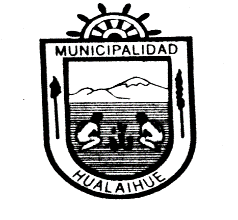 I.MUNICIPALIDAD DE HUALAIHUÉDIRECCIÓN DE DESARROLLO COMUNITARIOOFICINA DE ORGANIZACIONES COMUNITARIASFONDOS DE DESARROLLO COMUNITARIO (FONDECOM) 2022FORMULARIO ÚNICO DE POSTULACIÓN DE PROYECTOS1.- ORGANIZACIÓN POSTULANTE:2.- BENEFICIARIOS DEL PROYECTO: II EL PROYECTO3.- NOMBRE DEL PROYECTO: (El nombre debe resumir la idea de lo que quieren realizar)4.- OBJETIVO GENERAL: ¿Que esperan lograr con la ejecución del proyecto?:  5.- SITUACIÓN PROBLEMA ¿(Explique el problema que quieren solucionar con el proyecto y a quienes afecta, ¿Cómo les afecta?, ¿Qué dificultad les causa?, ¿Qué pasará si no se ejecuta el Proyecto?6.- DESCRIPCIÓN DEL PROYECTO: ¡Explique en qué consiste su Proyecto?, ¿Que proponen hacer para solucionar el problema?, ¿Cómo lo van a hacer?,¿Cómo se van a organizar para hacerlo?, ¿Con qué lo van a hacer, ¿cuál será el aporte de la organización?                                                                                   (Si le falta espacio, continúe escribiendo al reverso)7.- PLAN DE ACTIVIDADES CONTEMPLADAS EN EL PROYECTO: Describa, en orden crono-lógico cada una de las actividades que deben realizar para sacar adelante su proyecto y marque con una cruz la semana en que se realizará cada actividad.    8.- FINANCIAMIENTO DEL PROYECTO: ¿COMO SE FINANCIARÁ SU PROYECTO?9.- RESUMEN COSTO TOTAL DEL PROYECTO _______________________             ______________________             _______________________         PRESIDENTE                              SECRETARIO/A                                TESORERO/A (ANEXO 1)DECLARACION JURADA SIMPLE 	Yo __________________________________________________, Cédula de Identidad  N° ________________:, Presidente y Representante legal de la Organización de interés público denominada “_______________________________________________________________________________________”, persona Jurídica, sin Fines de lucro, RUT N° ______________________, declaro bajo fe de juramento, conocer el Reglamento del Programa denominado Fondos concursables de Desarrollo Comunitario, conocido por la sigla, FONDECOM, de la Ilustre Municipalidad de Hualaihué y las Bases Administrativas del Fondo _______________________, concurso 2022, al cual la organización que represento postula, cuyas normas acepto y me comprometo a acatar.	Localidad de _____________________, (día)_______ (mes)________________ de 2022.____________________________________________Firma Representante legal y timbre de la organización(ANEXO 2)ACTA DE ACUERDO Y COMPROMISO DE APORTE PROPIOEn la localidad de _____________________,  Comuna de  Hualaihué , a _____ de ________________,  de  2022, los   miembros del Directorio  de la Organización con Personalidad Jurídica y sin fines de lucro, RUT N° _____________________,   denominada __________________  _____________________________________________________________________________reunidos  en sesión extraordinaria, de Directorio, acuerdan,  por mayoría  de  sus integrantes, postular el proyecto denominado “________________________________________________________ _ _______________________________________________________”, al Fondo ______________  del Programa Fondos Concursables de Desarrollo Comunitario, FONDECOM, concurso 2022 y comprometen los aportes que se indican para el cofinanciamiento del mismo:Para Constancias Firman: ____________________             ___________________             ___________________             PRESIDENTE                            SECRETARIO/A                              TESORERO (ANEXO 3)CARTA COMPROMISO DE APORTES DE TERCEROS	El FONDECOM No exige Aporte de Terceros, No obstante, si el proyecto                  	los contempla, se debe presentar este anexo.	Si el aporte de terceros es de un particular, la Carta debe suscribirse ante notario 	Si el proyecto no contemple Aporte de Terceros, no presente este Anexo.	Yo, _____________________________________________________________, Representante de/la “Organización “_______________________________________________________”, comprometo los aportes que más abajo se detallan para cofinanciar la ejecución del proyecto:“ __________________________________________________________________________”, que la “_____________________________________________________________________”, postula al Fondo __________________ del Programa Fondos concursables de Desarrollo Comunitario, (FONDECOM), Concurso 2022, de la I. Municipalidad de Hualaihué:Localidad de ______________________, (día)_______ (mes)________________ de 2022.-______________________________________________             FIRMA PRESIDENTE Y TIMBRE DE LA ORGANIOZACIÓN(ANEXO 4)AUTORIZACIÓN PARA INTERVENIR SEDES SOCIALES	Yo, _____________________________________, Cédula de Identidad N° _______________ Presidente y representante legal de la Junta de Vecinos “___________________________________________________”, RUT N° _____________ __  por medio de la presente, autorizo la ejecución del proyecto denominado:    “ __________________________________________________________________________”, Que postula la organización denominada “__________________________________________________________________________”,  al Fondo ________________ del Programa Fondos concursables de Desarrollo Comunitario, FONDECOM, Concurso 2022, de la I. Municipalidad de Hualaihué.	Localidad de ______________________, (día)_______ (mes)________________ de 2022.-_________________________________________________             FIRMA Y TIMBRE PRESIDENTE DE LA JJVV QUE AUTORIZAFORMULARIO DE APOYO PARA DEFINIR PRESUPUESTO(Sólo como referencia para ayudar a hacer su presupuesto.(NO ES NECESARIO PRESENTAR COTIZACIONES)NOMBRE ORGANIZACIÓNNOMBRE ORGANIZACIÓNNOMBRE ORGANIZACIÓNNOMBRE ORGANIZACIÓNNOMBRE ORGANIZACIÓNNOMBRE ORGANIZACIÓNNOMBRE ORGANIZACIÓNNOMBRE ORGANIZACIÓNNOMBRE ORGANIZACIÓNR.U.T.  ORGANIZACIÓNR.U.T.  ORGANIZACIÓNN° CUENTA  BANCARIAN° CUENTA  BANCARIATPO DE CUENTATPO DE CUENTATPO DE CUENTABANCOBANCOCORREO ELECTRÓNICO REPRESENTANTECORREO ELECTRÓNICO REPRESENTANTECORREO ELECTRÓNICO REPRESENTANTECORREO ELECTRÓNICO REPRESENTANTECORREO ELECTRÓNICO REPRESENTANTECORREO ELECTRÓNICO REPRESENTANTECORREO ELECTRÓNICO REPRESENTANTECORREO ELECTRÓNICO REPRESENTANTECORREO ELECTRÓNICO REPRESENTANTEMARQUE CON UNA X EL FONDO AL QUE POSTULAMARQUE CON UNA X EL FONDO AL QUE POSTULAMARQUE CON UNA X EL FONDO AL QUE POSTULAMARQUE CON UNA X EL FONDO AL QUE POSTULAMARQUE CON UNA X EL FONDO AL QUE POSTULAMARQUE CON UNA X EL FONDO AL QUE POSTULAMARQUE CON UNA X EL FONDO AL QUE POSTULAMARQUE CON UNA X EL FONDO AL QUE POSTULAMARQUE CON UNA X EL FONDO AL QUE POSTULAFONDO SOCIAL-CULTURAL –  M. AMBIENTALFONDO SOCIAL-CULTURAL –  M. AMBIENTALFONDO SOCIAL-CULTURAL –  M. AMBIENTALFONDO DE DEPORTESFONDO DE DEPORTESFONDO DE DEPORTESFONDO DE FOMENTO PRODUCTIVOFONDO DE FOMENTO PRODUCTIVOFONDO DE FOMENTO PRODUCTIVOCOMPOSICIÓN  DIRECTORIO:COMPOSICIÓN  DIRECTORIO:COMPOSICIÓN  DIRECTORIO:COMPOSICIÓN  DIRECTORIO:COMPOSICIÓN  DIRECTORIO:COMPOSICIÓN  DIRECTORIO:COMPOSICIÓN  DIRECTORIO:COMPOSICIÓN  DIRECTORIO:COMPOSICIÓN  DIRECTORIO:CARGONOMBRE Y APELLIDOSNOMBRE Y APELLIDOSNOMBRE Y APELLIDOSNOMBRE Y APELLIDOSR.U.T.R.U.T.R.U.T.TELÉFONOPRESIDENTE(A)SECRETARIO(A)TESORERO(A)BENEFICIARIOSDIRECTOSINDIRECTOSTOTALN° DE BENEFICIARIOSACTIVIDADOCTUBREOCTUBREOCTUBREOCTUBRENOVIEMBRENOVIEMBRENOVIEMBRENOVIEMBREDICIEMBREDICIEMBREDICIEMBREDICIEMBREDICIEMBRE1.-2.-3.-4.-5.-6.-7.-8.-9.-10.-N°ÍTEM DE GASTOAPORTEFONDECOMAPORTEPROPIOOTROS APORTESTOTAL1234567891011121314APORTE  FONDECOMAPORTE PROPIOOTROS  APORTESTOTAL  PROYECTOITEMS A FINANCIAR CON EL APORTE PROPIOCANTIDAD VALOR UNITARIO($)SUB.TOTAL($)TOTAL APORTE PROPIOTOTAL APORTE PROPIOTOTAL APORTE PROPIOTIPO DE APORTE O ITEM DE FINANCIAMIENTOCANTIDADVALOR UNITARIO($)SUB TOTAL($)TOTAL APORTES DE TERCEROS                                                                          TOTAL APORTES DE TERCEROS                                                                          TOTAL APORTES DE TERCEROS                                                                          MATERIAL, EQUIPAMIENTO,   BIEN O SERVICIOCANTIDADUNIDADVALOR UNITARIO($)SUB.TOTAL($)TOTAL (IVA INCLUIDO)                                                           TOTAL (IVA INCLUIDO)                                                           TOTAL (IVA INCLUIDO)                                                           TOTAL (IVA INCLUIDO)                                                           